Анализпо результатам проведения  всероссийских проверочных  работ  в 6-х классахМКОУ «СОШ №3 ст. Зеленчукской им. В.В. Бреславцева».БИОЛОГИЯВ 2018 году ВПР в 6-х классах проводится в апробационном режиме по решению школы. Основная цель проверочной работы по учебному предмету «Биология» – оценить уровень общеобразовательной подготовки по биологии  обучающихся 6 класса в соответствии с требованиями федеральных государственных образовательных стандартов.В ходе работы обучающимся необходимо было выполнить 10  заданий, которые различались по содержанию и характеру решаемых задач. На выполнение работы было отведено 45 минут. Результаты ВПР в совокупности с имеющейся в общеобразовательной организации информацией, отражающей индивидуальные образовательные траектории обучающихся, могут быть использованы для оценки личностных результатов обучения. Всероссийские проверочные работы основаны на системно-деятельностном, компетентностном и уровневом подходах.В рамках ВПР наряду с предметными результатами обучения учащихся основной школы оцениваются также метапредметные результаты, в том числе уровень сформированности универсальных учебных действий (УУД) и овладения межпредметными понятиями.Проверяемые требования к уровню подготовки учащихсяМетапредметные-Умение определять понятия, создавать обобщения, устанавливать аналогии, классифицировать, самостоятельно выбирать основания и критерии для классификации -Умение устанавливать причинно-следственные связи, строить логическое рассуждение, умозаключение (индуктивное, дедуктивное и по аналогии) и делать выводы - Умение создавать, применять и преобразовывать знаки и символы, модели и схемы для решения учебных и познавательных задач - Смысловое чтение - Умение осознанно использовать речевые средства в соответствии с задачей коммуникации для выражения своих чувств, мыслей и потребностей; планирование и регуляция своей деятельности; владение устной и письменной речью, монологической контекстной речью- Формирование и развитие экологического мышления, умение применять его в познавательной, коммуникативной, социальной практике и профессиональной ориентации - Умение оценивать правильность выполнения учебной задачи, собственные возможности ее решения - Владение основами самоконтроля, самооценки, принятия решений и осуществления осознанного выбора в учебной и познавательной деятельностиПредметные-Формирование системы научных знаний о живой природе, закономерностях ее развития, исторически быстром сокращении биологического разнообразия в биосфере в результате деятельности человека, для развития современных естественнонаучных представлений о картине мира - Формирование первоначальных систематизированных представлений о биологических объектах, процессах, явлениях, закономерностях, об основных биологических теориях, об экосистемной организации жизни, о взаимосвязи живого и неживого в биосфере, о наследственности и изменчивости; овладение понятийным аппаратом биологии -Приобретение опыта использования методов биологической науки и проведения несложных биологических экспериментов для изучения живых организмов и человека, проведения экологического мониторинга в окружающей среде - Формирование основ экологической грамотности: способности оценивать последствия деятельности человека в природе, влияние факторов риска на здоровье человека; выбирать целевые и смысловые установки в своих действиях и поступках по отношению к живой природе, здоровью своему и окружающих; осознание необходимости действий по сохранению биоразнообразия и природных местообитаний видов растений и животных - Формирование представлений о значении биологических наук в решении проблем необходимости рационального природопользования защиты здоровья людей в условиях быстрого изменения экологического качества окружающей среды - Освоение приемов оказания первой помощи, рациональной организации труда и отдыха, выращивания и размножения культурных растений и домашних животных, ухода за нимиРегулятивные универсальные учебные действия: целеполагание,планирование, контроль и коррекция, саморегуляция.Общеучебные универсальные учебные действия: поиск и выделение необходимой информации; преобразование информации из одной формы в другую; структурирование знаний; выбор наиболее эффективных способов решения задач в зависимости от конкретных условий; рефлексия способов и условий действия; контроль и оценка процесса и результатов деятельности;смысловое чтение как осмысление цели чтения и выбор вида чтения в зависимости от цели; определение основной и второстепенной информации; моделирование, преобразование модели.Логические универсальные действия: анализ объектов в целях выделения признаков; синтез, в том числе самостоятельное достраивание с восполнением недостающих компонентов; выбор оснований и критериев для сравнения; подведение под понятие; выведение следствий; установление причинно-следственных связей; построение логической цепи рассуждений; доказательство.Коммуникативные универсальные учебные действия: умение с достаточной полнотой и точностью выражать свои мысли в соответствии с задачами и условиями коммуникации, осознанное и произвольное построение речевого высказывания в письменной форме; владение монологической и диалогической формами речи в соответствии с грамматическими и синтаксическими нормами родного языка.Тексты заданий в КИМ в целом соответствуют формулировкам, принятым в учебниках, включенных в Федеральный перечень учебников, рекомендуемых Министерством образования и науки РФ к использованию при реализации имеющих государственную аккредитацию образовательных программ основного общего образования.Цель анализа - получение данных, позволяющих представить уровень образовательных достижений по биологии, выявить недостатки. В заданиях ВПР по биологии проверялось умение работать с изображениями биологических объектов, научными приборами, графиками, схемами, таблицами. Школьникам было предложено восстановить текст биологического содержания, вставив в него пропущенные термины. В работе проверялось умение учащихся формулировать гипотезу биологического эксперимента, оценивать полученные результаты и делать обоснованные выводы, а также умение использовать полученные теоретические знания в практической деятельности. Задания ВПР по биологии проверяют умение работать с изображениями биологических объектов, научными приборами, графиками, схемами, таблицами.КИМ ВПР направлены на проверку сформированности у учащихся:– специфических биологических умений по работе с биологическимиобъектами в целях полноценного их изучения;– овладение видами деятельности по получению нового биологическогознания, преобразованию и применению знания в учебных, учебно-проектныхи социально-проектных ситуациях;– уровня сформированности естественно-научного типа мышления, научных представлений, владения научной биологической терминологией,ключевыми биологическими понятиями, методами и приемами.Качество знаний – 50%. Успеваемость – 96%Максимальный балл за выполнение работы 33.Итоговый результат выполнения заданий по биологииГистограмма соответствия отметок за выполненную работу и отметок по журналуНа высоком уровне у учащихся сформированы умения: - Знание о живой природе, закономерностях её развития- умеют применять знаки и символы о жизнедеятельности цветковых растенийДопущены типичные ошибки:- в использовании методов биологической науки и проведения несложных биологических экспериментов для изучения живых организмов и человека- организм. Классификация организмов. Принципы классификации- клеточное строение организмов- свойства живых организмов Вывод: обучающиеся 6-х классов в целом справились с предложенной работой и показали базовый уровень достижения предметных и метапредметных  результатов, однако результаты отдельных заданий требуют дополнительной работы по устранению недочётов.Рекомендации:- по результатам анализа спланировать коррекционную работу по устранению выявленных пробелов;- организовать  сопутствующее повторение на уроках по темам, проблемным для класса в целом;- организовать  индивидуальные тренировочные упражнения для учащихся по разделам учебного курса, вызвавшим наибольшее затруднение; ОБЩЕСТВОЗНАНИЕ	На основании  приказа МОиН РФ от 20.10.2017 г №1025  «О проведении мониторинга качества образования» и  приказа  МОиН КЧР от 02.03.2018г №212 «О проведении Всероссийских проверочных работ в КЧР в 2018 году»  учащиеся 6-х  классов МКОУ «СОШ №3 ст.Зеленчукской им. В.В. Бреславцева» приняли участие в мониторинге качества общеобразовательной подготовки учащихся 6 -х классов. ВПР предназначена для итоговой оценки учебной подготовки шестиклассников, изучавших школьный курс обществознания на базовом уровне.Всероссийская проверочная работа (далее - ВПР) по обществознанию  в  6-х классах  в соответствии с заявкой на участие и в сроки, определенные Рособрнадзором, была проведена 11.05.2018г.  Цели ВПР по обществознанию в 6 классе: выявление и оценка уровня общеобразовательной подготовки по обществознанию обучающихся 6 класса с требованиями ФГОС; диагностика достижения личностных, метапредметных и предметных результатов обучения. С целью определения уровня подготовки учащихся к ВПР, корректировки пробелов в знаниях.      Результаты ВПР в совокупности с имеющейся в общеобразовательной организации информацией, отражающей индивидуальные образовательные траектории обучающихся, могут быть использованы для оценки личностных результатов обучения. Всероссийские проверочные работы основаны на системно-деятельностном, компетентностном и уровневом подходах.В рамках ВПР наряду с предметными результатами обучения учащихся основной школы оцениваются также метапредметные результаты, в том числе уровень сформированности универсальных учебных действий (УУД) и овладения межпредметными понятиями.Предусмотрена оценка сформированности следующих УУД.Регулятивные универсальные учебные действия: целеполагание,планирование, контроль и коррекция, саморегуляция.Общеучебные универсальные учебные действия: поиск и выделение необходимой информации; преобразование информации из одной формы в другую; структурирование знаний; выбор наиболее эффективных способов решения задач в зависимости от конкретных условий; рефлексия способов и условий действия; контроль и оценка процесса и результатов деятельности;смысловое чтение как осмысление цели чтения и выбор вида чтения в зависимости от цели; определение основной и второстепенной информации; моделирование, преобразование модели.Логические универсальные действия: анализ объектов в целях выделения признаков; синтез, в том числе самостоятельное достраивание с восполнением недостающих компонентов; выбор оснований и критериев для сравнения; подведение под понятие; выведение следствий; установление причинно-следственных связей; построение логической цепи рассуждений; доказательство.Коммуникативные универсальные учебные действия: умение с достаточной полнотой и точностью выражать свои мысли в соответствии с задачами и условиями коммуникации, осознанное и произвольное построение речевого высказывания в письменной форме; владение монологической и диалогической формами речи в соответствии с грамматическими и синтаксическими нормами родного языка.  Структура проверочной работы: Работа состоит из 6 заданий, каждое из которых предполагает развернутый ответ. Задания в совокупности охватывают различные аспекты содержания базовых социальных ролей (гражданина, потребителя, труженика (работника), члена семьи), а также основы межличностных отношений и особенности поведения человека в современной информационной среде.  Максимальный балл – 22 б. На выполнение проверочной работы  было отведено 45 минут.Результаты ВПР:Качество знаний – 35 %Успеваемость – 92%Всего учащУчаст«5» четв«5» ВПР«4» четв«4» ВПР«3» четв«3» ВПР«2» четв«2» ВПР322893141151301Статистика по отметкамСтатистика по отметкамСтатистика по отметкамСтатистика по отметкамСтатистика по отметкамСтатистика по отметкамСтатистика по отметкамСтатистика по отметкамСтатистика по отметкамСтатистика по отметкамСтатистика по отметкамСтатистика по отметкамСтатистика по отметкамСтатистика по отметкамСтатистика по отметкамСтатистика по отметкамСтатистика по отметкамСтатистика по отметкамСтатистика по отметкамСтатистика по отметкамСтатистика по отметкамСтатистика по отметкамСтатистика по отметкамСтатистика по отметкамСтатистика по отметкамСтатистика по отметкамСтатистика по отметкамСтатистика по отметкамСтатистика по отметкамСтатистика по отметкамСтатистика по отметкамСтатистика по отметкамСтатистика по отметкамСтатистика по отметкамСтатистика по отметкамМаксимальный первичный балл: 33Максимальный первичный балл: 33Максимальный первичный балл: 33Максимальный первичный балл: 33Максимальный первичный балл: 33Максимальный первичный балл: 33Максимальный первичный балл: 33Максимальный первичный балл: 33Максимальный первичный балл: 33Максимальный первичный балл: 33Максимальный первичный балл: 33Максимальный первичный балл: 33Максимальный первичный балл: 33Максимальный первичный балл: 33Максимальный первичный балл: 33Максимальный первичный балл: 33Максимальный первичный балл: 33Максимальный первичный балл: 33Максимальный первичный балл: 33Максимальный первичный балл: 33Максимальный первичный балл: 33Максимальный первичный балл: 33Максимальный первичный балл: 33Максимальный первичный балл: 33Максимальный первичный балл: 33Максимальный первичный балл: 33Максимальный первичный балл: 33Максимальный первичный балл: 33Максимальный первичный балл: 33Максимальный первичный балл: 33Максимальный первичный балл: 33Максимальный первичный балл: 33Максимальный первичный балл: 33Максимальный первичный балл: 33Максимальный первичный балл: 33ООООООООООООООООООООООООООООООООООООООООООООООООООООКол-во уч.Распределение групп баллов в %Распределение групп баллов в %Распределение групп баллов в %Распределение групп баллов в %Распределение групп баллов в %Отметки о наличии рисковОтметки о наличии рисковООООООООООООООООООООООООООООООООООООООООООООООООООООКол-во уч.22345Отметки о наличии рисковОтметки о наличии рисковВся выборкаВся выборкаВся выборкаВся выборкаВся выборкаВся выборкаВся выборкаВся выборкаВся выборкаВся выборкаВся выборкаВся выборкаВся выборкаВся выборкаВся выборкаВся выборкаВся выборкаВся выборкаВся выборкаВся выборкаВся выборкаВся выборкаВся выборкаВся выборкаВся выборкаВся выборка7695765.95.937.6479.5Карачаево-Черкесская РеспубликаКарачаево-Черкесская РеспубликаКарачаево-Черкесская РеспубликаКарачаево-Черкесская РеспубликаКарачаево-Черкесская РеспубликаКарачаево-Черкесская РеспубликаКарачаево-Черкесская РеспубликаКарачаево-Черкесская РеспубликаКарачаево-Черкесская РеспубликаКарачаево-Черкесская РеспубликаКарачаево-Черкесская РеспубликаКарачаево-Черкесская РеспубликаКарачаево-Черкесская РеспубликаКарачаево-Черкесская РеспубликаКарачаево-Черкесская РеспубликаКарачаево-Черкесская РеспубликаКарачаево-Черкесская РеспубликаКарачаево-Черкесская РеспубликаКарачаево-Черкесская РеспубликаКарачаево-Черкесская РеспубликаКарачаево-Черкесская РеспубликаКарачаево-Черкесская РеспубликаКарачаево-Черкесская РеспубликаКарачаево-Черкесская РеспубликаКарачаево-Черкесская Республика75110.910.940.2399.9Зеленчукский муниципальный районЗеленчукский муниципальный районЗеленчукский муниципальный районЗеленчукский муниципальный районЗеленчукский муниципальный районЗеленчукский муниципальный районЗеленчукский муниципальный районЗеленчукский муниципальный районЗеленчукский муниципальный районЗеленчукский муниципальный районЗеленчукский муниципальный районЗеленчукский муниципальный районЗеленчукский муниципальный районЗеленчукский муниципальный районЗеленчукский муниципальный районЗеленчукский муниципальный районЗеленчукский муниципальный районЗеленчукский муниципальный районЗеленчукский муниципальный районЗеленчукский муниципальный районЗеленчукский муниципальный районЗеленчукский муниципальный районЗеленчукский муниципальный районЗеленчукский муниципальный район1789.69.63643.810.7(sch093065) Средняя общеобразовательная школа №3 ст. Зеленчукс(sch093065) Средняя общеобразовательная школа №3 ст. Зеленчукс(sch093065) Средняя общеобразовательная школа №3 ст. Зеленчукс(sch093065) Средняя общеобразовательная школа №3 ст. Зеленчукс(sch093065) Средняя общеобразовательная школа №3 ст. Зеленчукс(sch093065) Средняя общеобразовательная школа №3 ст. Зеленчукс(sch093065) Средняя общеобразовательная школа №3 ст. Зеленчукс(sch093065) Средняя общеобразовательная школа №3 ст. Зеленчукс(sch093065) Средняя общеобразовательная школа №3 ст. Зеленчукс(sch093065) Средняя общеобразовательная школа №3 ст. Зеленчукс(sch093065) Средняя общеобразовательная школа №3 ст. Зеленчукс(sch093065) Средняя общеобразовательная школа №3 ст. Зеленчукс(sch093065) Средняя общеобразовательная школа №3 ст. Зеленчукс(sch093065) Средняя общеобразовательная школа №3 ст. Зеленчукс(sch093065) Средняя общеобразовательная школа №3 ст. Зеленчукс(sch093065) Средняя общеобразовательная школа №3 ст. Зеленчукс(sch093065) Средняя общеобразовательная школа №3 ст. Зеленчукс(sch093065) Средняя общеобразовательная школа №3 ст. Зеленчукс(sch093065) Средняя общеобразовательная школа №3 ст. Зеленчукс(sch093065) Средняя общеобразовательная школа №3 ст. Зеленчукс(sch093065) Средняя общеобразовательная школа №3 ст. Зеленчукс(sch093065) Средняя общеобразовательная школа №3 ст. Зеленчукс(sch093065) Средняя общеобразовательная школа №3 ст. Зеленчукс283.63.642.942.910.7Общая гистограмма отметокОбщая гистограмма отметокОбщая гистограмма отметокОбщая гистограмма отметокОбщая гистограмма отметокОбщая гистограмма отметокОбщая гистограмма отметокОбщая гистограмма отметокОбщая гистограмма отметокОбщая гистограмма отметокОбщая гистограмма отметокОбщая гистограмма отметокОбщая гистограмма отметокОбщая гистограмма отметокОбщая гистограмма отметокОбщая гистограмма отметокОбщая гистограмма отметокОбщая гистограмма отметокОбщая гистограмма отметокОбщая гистограмма отметокОбщая гистограмма отметокОбщая гистограмма отметокОбщая гистограмма отметокОбщая гистограмма отметокОбщая гистограмма отметокОбщая гистограмма отметокОбщая гистограмма отметокОбщая гистограмма отметокОбщая гистограмма отметокОбщая гистограмма отметокОбщая гистограмма отметокОбщая гистограмма отметокОбщая гистограмма отметокОбщая гистограмма отметокОбщая гистограмма отметок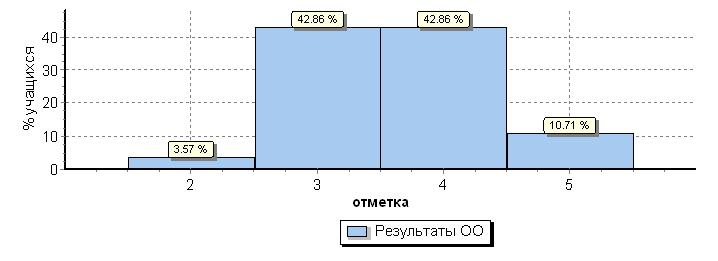 Распределение отметок по вариантамРаспределение отметок по вариантамРаспределение отметок по вариантамРаспределение отметок по вариантамРаспределение отметок по вариантамРаспределение отметок по вариантамРаспределение отметок по вариантамРаспределение отметок по вариантамРаспределение отметок по вариантамРаспределение отметок по вариантамРаспределение отметок по вариантамРаспределение отметок по вариантамРаспределение отметок по вариантамРаспределение отметок по вариантамРаспределение отметок по вариантамРаспределение отметок по вариантамРаспределение отметок по вариантамРаспределение отметок по вариантамРаспределение отметок по вариантамРаспределение отметок по вариантамРаспределение отметок по вариантамРаспределение отметок по вариантамРаспределение отметок по вариантамРаспределение отметок по вариантамРаспределение отметок по вариантамРаспределение отметок по вариантамРаспределение отметок по вариантамРаспределение отметок по вариантамРаспределение отметок по вариантамРаспределение отметок по вариантамРаспределение отметок по вариантамРаспределение отметок по вариантамРаспределение отметок по вариантамРаспределение отметок по вариантамРаспределение отметок по вариантамВариантВариантВариантВариантВариантВариантВариантВариантВариантВариант2233445Кол-во уч.Кол-во уч.Кол-во уч.Кол-во уч.Кол-во уч.ВариантВариантВариантВариантВариант3388314141414141111133883141414141410101010101199441414141414КомплектКомплектКомплектКомплектКомплект111212121232828282828Распределение первичных балловРаспределение первичных балловРаспределение первичных балловРаспределение первичных балловРаспределение первичных балловРаспределение первичных балловРаспределение первичных балловРаспределение первичных балловРаспределение первичных балловРаспределение первичных балловРаспределение первичных балловРаспределение первичных балловРаспределение первичных балловРаспределение первичных балловРаспределение первичных балловРаспределение первичных балловРаспределение первичных балловРаспределение первичных балловРаспределение первичных балловРаспределение первичных балловРаспределение первичных балловРаспределение первичных балловРаспределение первичных балловРаспределение первичных балловРаспределение первичных балловРаспределение первичных балловРаспределение первичных балловРаспределение первичных балловРаспределение первичных балловРаспределение первичных балловРаспределение первичных балловРаспределение первичных балловРаспределение первичных балловРаспределение первичных балловРаспределение первичных балловРаспределение первичных балловМаксимальный первичный балл: 33Максимальный первичный балл: 33Максимальный первичный балл: 33Максимальный первичный балл: 33Максимальный первичный балл: 33Максимальный первичный балл: 33Максимальный первичный балл: 33Максимальный первичный балл: 33Максимальный первичный балл: 33Максимальный первичный балл: 33Максимальный первичный балл: 33Максимальный первичный балл: 33Максимальный первичный балл: 33Максимальный первичный балл: 33Максимальный первичный балл: 33Максимальный первичный балл: 33Максимальный первичный балл: 33Максимальный первичный балл: 33Максимальный первичный балл: 33Максимальный первичный балл: 33Максимальный первичный балл: 33Максимальный первичный балл: 33Максимальный первичный балл: 33Максимальный первичный балл: 33Максимальный первичный балл: 33Максимальный первичный балл: 33Максимальный первичный балл: 33Максимальный первичный балл: 33Максимальный первичный балл: 33Максимальный первичный балл: 33Максимальный первичный балл: 33Максимальный первичный балл: 33Максимальный первичный балл: 33Максимальный первичный балл: 33Максимальный первичный балл: 33Максимальный первичный балл: 33Общая гистограмма первичных балловОбщая гистограмма первичных балловОбщая гистограмма первичных балловОбщая гистограмма первичных балловОбщая гистограмма первичных балловОбщая гистограмма первичных балловОбщая гистограмма первичных балловОбщая гистограмма первичных балловОбщая гистограмма первичных балловОбщая гистограмма первичных балловОбщая гистограмма первичных балловОбщая гистограмма первичных балловОбщая гистограмма первичных балловОбщая гистограмма первичных балловОбщая гистограмма первичных балловОбщая гистограмма первичных балловОбщая гистограмма первичных балловОбщая гистограмма первичных балловОбщая гистограмма первичных балловОбщая гистограмма первичных балловОбщая гистограмма первичных балловОбщая гистограмма первичных балловОбщая гистограмма первичных балловОбщая гистограмма первичных балловОбщая гистограмма первичных балловОбщая гистограмма первичных балловОбщая гистограмма первичных балловОбщая гистограмма первичных балловОбщая гистограмма первичных балловОбщая гистограмма первичных балловОбщая гистограмма первичных балловОбщая гистограмма первичных балловОбщая гистограмма первичных балловОбщая гистограмма первичных балловОбщая гистограмма первичных балловОбщая гистограмма первичных баллов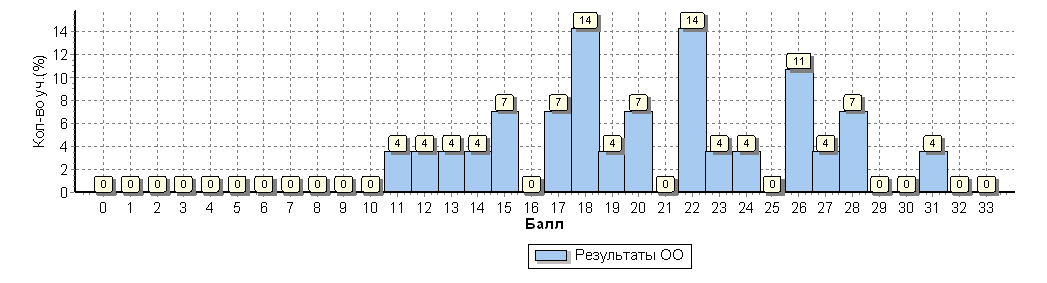 Распределение первичных баллов по вариантамРаспределение первичных баллов по вариантамРаспределение первичных баллов по вариантамРаспределение первичных баллов по вариантамРаспределение первичных баллов по вариантамРаспределение первичных баллов по вариантамРаспределение первичных баллов по вариантамРаспределение первичных баллов по вариантамРаспределение первичных баллов по вариантамРаспределение первичных баллов по вариантамРаспределение первичных баллов по вариантамРаспределение первичных баллов по вариантамРаспределение первичных баллов по вариантамРаспределение первичных баллов по вариантамРаспределение первичных баллов по вариантамРаспределение первичных баллов по вариантамРаспределение первичных баллов по вариантамРаспределение первичных баллов по вариантамРаспределение первичных баллов по вариантамРаспределение первичных баллов по вариантамРаспределение первичных баллов по вариантамРаспределение первичных баллов по вариантамРаспределение первичных баллов по вариантамРаспределение первичных баллов по вариантамРаспределение первичных баллов по вариантамРаспределение первичных баллов по вариантамРаспределение первичных баллов по вариантамРаспределение первичных баллов по вариантамРаспределение первичных баллов по вариантамРаспределение первичных баллов по вариантамРаспределение первичных баллов по вариантамРаспределение первичных баллов по вариантамРаспределение первичных баллов по вариантамВариантВариантВариантВариант111112121313141515171819202022232426272831Кол-во уч.Кол-во уч.Кол-во уч.11111221131211414141010101011111122221222141414КомплектКомплектКомплектКомплект111111122241224113121282828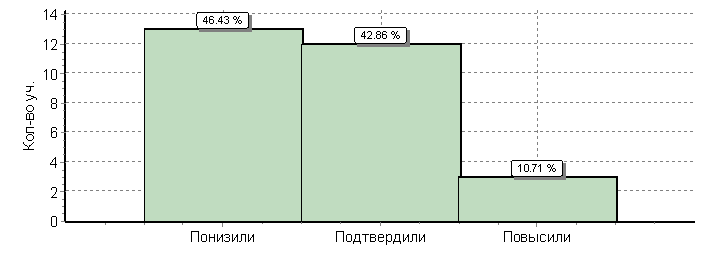 Кол-во уч.%Понизили ( Отм.< Отм.по журналу)1346Подтвердили(Отм.=Отм.по журналу)1243Повысили (Отм.> Отм.по журналу)311Всего*:28100«5»«4»«3»«2»18152Статистика по отметкамСтатистика по отметкамСтатистика по отметкамСтатистика по отметкамСтатистика по отметкамСтатистика по отметкамСтатистика по отметкамСтатистика по отметкамСтатистика по отметкамСтатистика по отметкамСтатистика по отметкамСтатистика по отметкамСтатистика по отметкамСтатистика по отметкамСтатистика по отметкамСтатистика по отметкамСтатистика по отметкамСтатистика по отметкамМаксимальный первичный балл: 22Максимальный первичный балл: 22Максимальный первичный балл: 22Максимальный первичный балл: 22Максимальный первичный балл: 22Максимальный первичный балл: 22Максимальный первичный балл: 22Максимальный первичный балл: 22Максимальный первичный балл: 22Максимальный первичный балл: 22Максимальный первичный балл: 22Максимальный первичный балл: 22Максимальный первичный балл: 22Максимальный первичный балл: 22Максимальный первичный балл: 22Максимальный первичный балл: 22Максимальный первичный балл: 22Максимальный первичный балл: 22ООООООООООООООООООООКол-во уч.Распределение групп баллов в %Распределение групп баллов в %Распределение групп баллов в %Распределение групп баллов в %Отметки о наличии рисковООООООООООООООООООООКол-во уч.2345Отметки о наличии рисковВся выборкаВся выборкаВся выборкаВся выборкаВся выборкаВся выборкаВся выборкаВся выборкаВся выборкаВся выборка7533716.537.839.416.4Карачаево-Черкесская РеспубликаКарачаево-Черкесская РеспубликаКарачаево-Черкесская РеспубликаКарачаево-Черкесская РеспубликаКарачаево-Черкесская РеспубликаКарачаево-Черкесская РеспубликаКарачаево-Черкесская РеспубликаКарачаево-Черкесская РеспубликаКарачаево-Черкесская Республика198210.341.134.714Зеленчукский муниципальный районЗеленчукский муниципальный районЗеленчукский муниципальный районЗеленчукский муниципальный районЗеленчукский муниципальный районЗеленчукский муниципальный районЗеленчукский муниципальный районЗеленчукский муниципальный район1458.347.635.98.3(sch093065) Средняя общеобразовательная школа №3 ст. Зеленчукс(sch093065) Средняя общеобразовательная школа №3 ст. Зеленчукс(sch093065) Средняя общеобразовательная школа №3 ст. Зеленчукс(sch093065) Средняя общеобразовательная школа №3 ст. Зеленчукс(sch093065) Средняя общеобразовательная школа №3 ст. Зеленчукс(sch093065) Средняя общеобразовательная школа №3 ст. Зеленчукс(sch093065) Средняя общеобразовательная школа №3 ст. Зеленчукс263.857.734.63.8Общая гистограмма отметокОбщая гистограмма отметокОбщая гистограмма отметокОбщая гистограмма отметокОбщая гистограмма отметокОбщая гистограмма отметокОбщая гистограмма отметокОбщая гистограмма отметокОбщая гистограмма отметокОбщая гистограмма отметокОбщая гистограмма отметокОбщая гистограмма отметокОбщая гистограмма отметокОбщая гистограмма отметокОбщая гистограмма отметокОбщая гистограмма отметокОбщая гистограмма отметок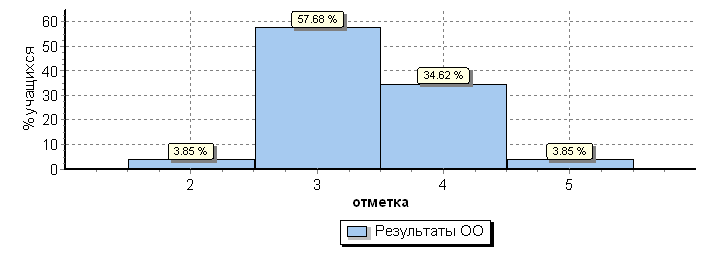 Распределение отметок по вариантамРаспределение отметок по вариантамРаспределение отметок по вариантамРаспределение отметок по вариантамРаспределение отметок по вариантамРаспределение отметок по вариантамРаспределение отметок по вариантамРаспределение отметок по вариантамРаспределение отметок по вариантамРаспределение отметок по вариантамРаспределение отметок по вариантамРаспределение отметок по вариантамРаспределение отметок по вариантамРаспределение отметок по вариантамРаспределение отметок по вариантамРаспределение отметок по вариантамРаспределение отметок по вариантамВариантВариантВариантВариантВариантВариантВариантВариант2345Кол-во уч.ВариантВариантВариантВариант18312333318312444476114КомплектКомплектКомплектКомплект1159126Гистограмма соответствия отметок за выполненную работу и отметок по журналуГистограмма соответствия отметок за выполненную работу и отметок по журналуГистограмма соответствия отметок за выполненную работу и отметок по журналуГистограмма соответствия отметок за выполненную работу и отметок по журналу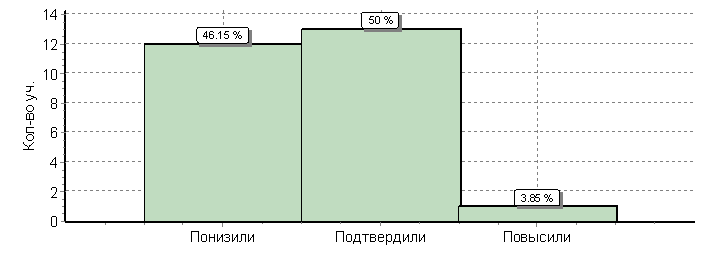 Кол-во уч.%Понизили ( Отм.< Отм.по журналу)1246Подтвердили(Отм.=Отм.по журналу)1350Повысили (Отм.> Отм.по журналу)14Всего*:26100Выводы: Сравнивая результаты ВПР по обществознанию, можно сказать, что обучающиеся успешно справились с работой. Все обучающиеся 6 класса достигли базового уровня подготовки.   Результаты проведенного анализа указывают на необходимость дифференцированного подхода в процессе обучения. В 2018-2019 учебном году при подготовке к ВПР необходимо уделить особое внимание заданиям № 5, 6.Выводы: Сравнивая результаты ВПР по обществознанию, можно сказать, что обучающиеся успешно справились с работой. Все обучающиеся 6 класса достигли базового уровня подготовки.   Результаты проведенного анализа указывают на необходимость дифференцированного подхода в процессе обучения. В 2018-2019 учебном году при подготовке к ВПР необходимо уделить особое внимание заданиям № 5, 6.Выводы: Сравнивая результаты ВПР по обществознанию, можно сказать, что обучающиеся успешно справились с работой. Все обучающиеся 6 класса достигли базового уровня подготовки.   Результаты проведенного анализа указывают на необходимость дифференцированного подхода в процессе обучения. В 2018-2019 учебном году при подготовке к ВПР необходимо уделить особое внимание заданиям № 5, 6.